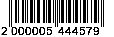 ПРОЕКТ ДОГОВОРА НА ОКАЗАНИЕ УСЛУГ ПО ТЕХНИЧЕСКОЙ ПОДДЕРЖКЕ ККТКраснодар                                                                                    «___» ____________ 20___ годаАкционерное общество «НЭСК-электросети» именуемое в дальнейшем «Заказчик», в лице ________________, действующего на основании _________, с одной стороны, и _____________________________________________________________________________, (указать организационно-правовую форму, наименование контрагента, либо ФИО индивидуального предпринимателя, номер записи в ЕГРИП, ФИО физического лица),именуемое в дальнейшем «Исполнитель», в лице ______________________________________,                                                                                                                          (указать ФИО лица действующего от имени контрагента) действующего на основании _________________________________________________________,                                                         (указать наименование и реквизиты документов, подтверждающих полномочия)с другой стороны, по результатам проведения конкурсных процедур (протокол заседания единой закупочной комиссии АО «НЭСК-электросети» от «___» _______ 20__ г.), заключили настоящий Договор о нижеследующем:ПРЕДМЕТ ДОГОВОРА1.1. Исполнитель обязуется по заданию Заказчика оказать услуги, указанные в п. 1.2. настоящего Договора, а Заказчик обязуется оплатить эти услуги. 1.2. Исполнитель обязуется оказывать услуги по техническому обслуживанию контрольно-кассовых машин (далее – ККМ) в 2021 году, услуги по замене фискальных накопителей, ремонту ККМ, параметры, технические характеристики, которых указаны в Приложении № 2 «Техническое задание», которое является неотъемлемой частью настоящего Договора.1.3. Услуги оказываются по месту установки ККТ.1.4. Срок оказания услуг: услуги оказываются с 01.01.2021 по 31.12.2021 включительно в рабочие дни, с 08.00 до 17.00 в штатном режиме. В случае возникновения внештатной ситуации - круглосуточно и ежедневно, включая праздничные и выходные дни. Услуги по замене фискальных накопителей и замене журналов кассиров-операционистов оказываются по согласованию с Заказчиком.     1.5. Исполнитель должен обеспечивать бесперебойную работу ККМ.      Замена расходных материалов, выезд специалиста, погрузочно-разгрузочные работы, осуществляются силами и за счет Исполнителя. 2. ЦЕНА ДОГОВОРА И ПОРЯДОК РАСЧЕТОВ2.1. Цена Договора составляет _________________рублей _________ копеек, в том числе НДС в соответствии с действующим законодательствам. (в случае, если Исполнитель работает по упрощенной системе налогообложения, необходимо указать – НДС не предусмотрен, так как в соответствии с п.3 (п.2) ст.346.11 гл.26.2. НК РФ Исполнитель работает по упрощенной системе налогообложения).Единичная стоимость оказанных услуг по техническому обслуживанию контрольно-кассовых машин Приложением № 1 (Спецификация).2.2. Цена договора является фиксированной, изменению не подлежит.Цена Договора может быть снижена без изменения предусмотренных Договора объема услуг, качества оказываемых услуг и иных условий Договора.2.3. В стоимость договора включены все расходы Исполнителя по оказанию услуг, уплате налогов, сборов и других обязательных платежей, а также иные расходы Исполнителя, вытекающие из условий Договора.2.4. Расчет с Исполнителем за оказанные услуги осуществляется Заказчиком в рублях Российской Федерации. Оплата по Договору осуществляется по безналичному расчету путем перечисления Заказчиком денежных средств на расчетный счет Исполнителя, указанный в Договоре.2.5. Оплата услуги за расчетный период (один месяц) производится ежемесячно, в срок до 31 декабря 2021 года, при наличии подписанного Акта сдачи-приемки услуг обеими Сторонами.Оплата осуществляется в безналичном порядке, на основании предоставленного Исполнителем оригиналов следующих документов: счет, акт сдачи-приемки услуг, счет-фактура (при наличии).2.6. Датой (днем) оплаты Договора Стороны считают дату (день) списания денежных средств со счета Заказчика.2.7. При необходимости Стороны проводят сверку взаиморасчетов путем подписания соответствующего акта.3. КАЧЕСТВО УСЛУГ И ГАРАНТИЙНЫЕ ОБЯЗАТЕЛЬСТВА3.1.  Техническое обслуживание контрольно-кассовых аппаратов включает в себя:- Осуществление регулировки, наладки и входной контроль функциональных характеристик, устранение обнаруженных неисправностей- Оказание Заказчику консультационных услуг по вопросам использования ККМ согласно требованиям Типовых правил, своевременное информирование Заказчика об изменениях в Положении по применению ККМ.- Осуществление программирования и перепрограммирования ККМ в соответствии с письменным заявлением Заказчика.- Проведение технического обслуживания и мелкого ремонта по месту установки ККМ в течение  2  часов с момента подачи заявки. При невозможности устранения неисправности по месту эксплуатации ККМ, проводить ремонт в условиях цеха в течение 36 часов.- Проверка соответствия ККМ требованиям электробезопасности;- Проверка состояния узлов заземлений, целостности сетевых шнуров, кабелей, соединительных проводников. Контроль состояния деталей, узлов, механизмов.- Инструментальный контроль основных технических характеристик, контроль выполнения операций, чистка, смазка и регулировка рабочих систем и элементов ККМ. - Проведение профилактического осмотра, чистку от пыли и других загрязнений механических узлов и датчиков, подтяжку креплений, контроль напряжений во вторичных цепях, прогон технологических тестов, замену красящей ленты картриджей и красящих валиков. - Техническое обслуживание ККМ с последующей опломбировкой на 2021 год- (12 раз в год). Срок выполнения работ в течение 3-х рабочих дней с момента подачи заявки Заказчиком в устной форме.  При обнаружении дефектов в оказанных услугах, Исполнитель устраняет их за свой счет, в течение суток с даты предъявления соответствующего требования Заказчиком.3.2. Гарантии Исполнителя и гарантийные обязательства:3.2.1. Исполнитель гарантирует, что:3.2.1.1. Исполнение обязательств по Договору не нарушит имущественных и неимущественных прав Заказчика и третьих лиц.3.2.1.2. Услуги оказаны надлежащего качества, в том числе с применением материалов и оборудования, отвечающих требованиям ГОСТов, ТУ и иным требованиям, установленным действующим законодательством Российской Федерации, квалифицированными специалистами (если при оказании услуг требуется применение материалов и оборудования).3.3. Извещение (претензия) о выявленных недостатках направляется Заказчиком Исполнителю в течение 1  дня со дня их обнаружения.3.4. При обнаружении дефектов в оказанных услугах, Исполнитель устраняет их за свой счет, в течение суток с даты предъявления соответствующего требования Заказчиком.3.5.  Исполнитель обязан возместить расходы Заказчика на устранение недостатков оказанной услуги. Если отступления при оказании услуг от условий Договора или иные недостатки результата услуги не были устранены в установленный Заказчиком срок, либо являются существенными и неустранимыми, Заказчик вправе отказаться от исполнения Договором и потребовать возмещения причиненных убытков.3.6. Исполнитель несет ответственность за надлежащее качество предоставленных им материалов и оборудования, используемых при оказании услуг, а также за предоставление материалов и оборудования, обремененных правами третьих лиц (если при выполнении работ требуется применение материалов и оборудования).3.7. Если Исполнитель не приступает своевременно к исполнению обязательств по Договору или оказывает услуги настолько медленно, что окончание их к сроку становится явно невозможным, Заказчик вправе отказаться от исполнения Договора и потребовать возмещения убытков.4. ПОРЯДОК ОКАЗАНИЯ ИПРИЕМА-СДАЧИ ОКАЗАННЫХ УСЛУГ4.1. Все риски, связанные с оказанием услуг до момента их приемки Заказчиком, несет Исполнитель.4.2.  В случае если услуги оказаны некачественно, Заказчик вправе потребовать от Исполнителя безвозмездного устранения недостатков в сроки, установленные Заказчиком, а также возмещения расходов на устранение недостатков. Устранение недостатков в результате ненадлежащего качества оказанных услуг осуществляется за счет средств Исполнителя.4.3. Для проверки соответствия оказанных услуг условиям Договора Заказчик обязан провести экспертизу. Экспертиза оказанных услуг может проводиться Заказчиком своими силами или к ее проведению могут привлекаться эксперты, экспертные организации. В случаях, установленных действующим законодательством, Заказчик обязан привлекать экспертов, экспертные организации к проведению экспертизы оказанных услуг.4.4. Для проведения экспертизы оказанных услуг Заказчик, эксперты, экспертные организации имеют право запрашивать у Исполнителя дополнительные материалы, относящиеся к условиям исполнения Договора и отдельным этапам исполнения Договора.4.5. Результаты проведения экспертизы, указанной в пункте 4.3 Договора, оформляются до подписания документов, подтверждающих факт исполнения Исполнителем обязательств по Договору, в виде заключения, которое подписывается экспертом, уполномоченным представителем экспертной организации (представителями Заказчика или привлеченных им лиц, в случае, если экспертиза проводится силами Заказчика) и должно быть объективным, обоснованным и соответствовать законодательству Российской Федерации. В случае, если по результатам такой экспертизы установлены нарушения требований Договором, не препятствующие приемке оказанных услуг в заключении могут содержаться предложения об устранении данных нарушений, в том числе с указанием срока их устранения.4.6. По решению Заказчика для приемки оказанных услуг, результатов отдельного этапа исполнения Договором может создаваться приемочная комиссия, которая состоит не менее чем из пяти человек.4.7. Приемка результатов отдельного этапа исполнения Договора, а также оказанных услуг оформляется документом о приемке, который подписывается Заказчиком (в случае создания приемочной комиссии подписывается всеми членами приемочной комиссии и утверждается Заказчиком), либо Исполнителю в 3-х дневный срок Заказчиком направляется в письменной форме мотивированный отказ от подписания такого документа. В случае привлечения Заказчиком для проведения экспертизы экспертов, экспертных организаций при принятии решения о приемке или об отказе в приемке результатов отдельного этапа исполнения Договором либо оказанной услуги приемочная комиссия должна учитывать отраженные в заключении по результатам указанной экспертизы предложения экспертов, экспертных организаций, привлеченных для ее проведения.4.8. Заказчик вправе не отказывать в приемке результатов отдельного этапа исполнения Договора либо оказанных услуг в случае выявления несоответствия услуг условиям Договора, если выявленное несоответствие не препятствует приемке услуг и устранено Исполнителем.4.9. Заказчик, обнаруживший после приемки услуг отступления в ней от Договора или иные недостатки, которые не могли быть установлены при приемке (скрытые недостатки), в том числе такие, которые были умышленно скрыты Исполнителем, обязан известить об этом Исполнителя в течение 2-х дней после их обнаружения и вправе потребовать безвозмездного их устранения и возмещения убытков5. ПРАВА И ОБЯЗАННОСТИ ЗАКАЗЧИКА5.1. Заказчик по Договору вправе:5.1.1. Требовать от Исполнителя надлежащего исполнения принятых им обязательств, а также своевременного устранения выявленных недостатков.5.1.2. Требовать от Исполнителя предоставления надлежаще оформленных документов, подтверждающих исполнение принятых им обязательств.5.1.3. Контролировать ход оказания услуг, соблюдение срока оказания услуг, проверять соответствие услуг условиям Договора и приложений к нему.5.1.4. При обнаружении недостатков оказанных услуг, требовать их устранения. Требование подлежит обязательному выполнению Исполнителем. 5.1.5. Определять лиц, непосредственно участвующих в контроле за ходом оказания услуг.5.1.6. Осуществлять иные права в соответствии с действующим законодательством Российской Федерации.5.2. Заказчик по Договору обязан: 5.2.1. Обеспечить приемку оказанных услуг.5.2.2. Произвести оплату в соответствии с разделом 2 Договора.5.2.3. Надлежаще исполнять иные принятые на себя обязательства.6. ПРАВА И ОБЯЗАННОСТИ ИСПОЛНИТЕЛЯ6.1. Исполнитель по Договору вправе:6.1.1. Требовать своевременной приемки надлежаще оказанных услуг.6.1.2. Требовать своевременной оплаты принятых Заказчиком услуг. 6.1.3. Осуществлять иные права в соответствии с действующим законодательством Российской Федерации.6.2. Исполнитель по Договору обязан:6.2.1. Оказать услуги в соответствии с принятыми на себя обязательствами.6.2.2. В соответствии с условиями Договора своевременно предоставлять достоверную информацию о ходе исполнения своих обязательств, в том числе о сложностях, возникающих при исполнении Договора, а также к установленному Договору сроку обязан предоставить Заказчику результаты оказанных услуг, предусмотренные Договором. Срок, предоставления информации о ходе исполнения принятых на себя обязательств составляет 2 дня с момента получения запроса Заказчика.6.2.3. Предоставить надлежаще оформленные документы, предусмотренные Договором и приложениями к нему.6.2.4. Устранить за свой счет все выявленные недостатки, в том числе скрытые, при оказании услуг.6.2.5. Надлежаще исполнять иные принятые на себя обязательства по Договору.6.2.6. Немедленно предупредить Заказчика и до получения от него указаний приостановить оказание услуг при обнаружении возможных неблагоприятных для Заказчика последствий оказания услуги или иных не зависящих от Исполнителя обстоятельств, которые грозят качеству оказанных услуг либо создают невозможность их завершения в срок.6.2.7. Оказывать услуги надлежащего качества в соответствие с ГОСТ и СниП, в течение 1 дня технически исправным оборудованием в сроки, указанные в п. 4.2. 6.2.8. Оказывать услуги по техническому обслуживанию контрольно-кассовой техники (далее - ККМ) следует проводить в соответствии с Письмом Государственной налоговой службы Российской Федерации № ЮБ-6-14/276 от 16.05.1995 г. «О решениях государственной межведомственной экспертной комиссии по контрольно-кассовым машинам» а также действующими нормативными и технологическими документами, утвержденными в установленном порядке.6.2.9. При оказании услуг соблюдать правила техники безопасности, пожарной безопасности и производственной санитарии.6.2.10. Оказывать услуги по Техническому обслуживанию ККМ и другие услуги которые должны удовлетворять требованиям действующих Федерального закона от 22.05.2003 г. № 54-ФЗ «О применении контрольно-кассовой техники при осуществлении наличных денежных расчетов и (или) расчетов с использованием платежных карт», «Типовые правила эксплуатации контрольно-кассовых машин при осуществлении денежных расчетов с населением» (утв. Минфином РФ 30.08.1993 № 104), Положения «О порядке продажи, технического обслуживания и ремонта контрольно-кассовых машин в Российской Федерации», утвержденного решением ГМЭК по ККТ от 06.03.1995 года № 2/18-95 (с последующими изменениями и дополнениями, внесенными протоколами ГМЭК по ККМ), приказов Министерства промышленности и энергетики от 05.09.2007 № 351 «Образец марки-пломбы ККТ» и № 352 «Образец идентификационного знака ККТ» и другими действующими в Российской Федерации законодательными и нормативными актами по вопросам использования ККТ.Консультативная и разъяснительная поддержка персонала, эксплуатирующего «ККМ», о правилах эксплуатации.7. ОТВЕТСТВЕННОСТЬ СТОРОН7.1. В случае просрочки исполнения Заказчиком обязательств, предусмотренных Договором, а также в иных случаях неисполнения или ненадлежащего исполнения Заказчиком обязательств, предусмотренных Договором, Исполнитель вправе потребовать уплаты неустоек (штрафов, пеней). Пеня начисляется за каждый календарный день просрочки исполнения обязательства, предусмотренного Договором, начиная со дня, следующего после дня истечения установленного Договором срока исполнения обязательства. Такая пеня устанавливается Договором в размере одной трехсотой действующей на дату уплаты пеней ставки рефинансирования Центрального банка Российской Федерации от не уплаченной в срок суммы. 7.2. В случае просрочки исполнения Исполнителем обязательств, предусмотренных Договором, а также в иных случаях неисполнения или ненадлежащего исполнения Исполнителем обязательств, предусмотренных Договором, Заказчик направляет Исполнителю требование об уплате неустоек (штрафов, пеней).Пеня начисляется за каждый календарный день просрочки исполнения обязательства, предусмотренного Договором, начиная со дня, следующего после дня истечения установленного Договором срока исполнения обязательства. Такая пеня устанавливается Договором в размере одной трехсотой действующей на дату уплаты пеней ставки рефинансирования Центрального банка Российской Федерации от не уплаченной в срок суммы. Штрафы начисляются за неисполнение или ненадлежащее исполнение Исполнителем обязательств, предусмотренных Договором, за исключением просрочки исполнения Исполнителем обязательств, предусмотренных Договором. Размер штрафа устанавливается в размере 5 процентов от цены Договора.7.3. Стороны настоящего Договора освобождаются от уплаты неустойки, если докажут, что просрочка исполнения соответствующего обязательства произошла вследствие непреодолимой силы или по вине другой Стороны. 8. ОБЕСПЕЧЕНИЕ ДОГОВОРА.8.1. На весь период действия Договора в качестве исполнения принятых на себя обязательств Исполнитель предоставляет Заказчику обеспечение исполнения Договора в размере:  _________.8.2. Обеспечение исполнения Договора распространяется на обязательства по уплате неустоек в виде штрафа, пени, предусмотренных Договором, а также убытков и иных платежей, подлежащих уплате Заказчику в связи с неисполнением или ненадлежащем исполнением обязательств по Договору.8.3. Заказчик обязан возвратить обеспечение Договора (залог денежных средств) Исполнителю в течение 10 рабочих дней после исполнения Исполнителем всех обязательств по Договору, при наличии письменного требования Исполнителя о возврате суммы обеспечения Договора. Если способом обеспечения Договора является залог денежных средств, при ненадлежащем исполнении или неисполнении обеспеченного залогом обязательства требования залогодержателя удовлетворяются без обращения в суд – заложенные денежные средства остаются у Заказчика.8.4. Если обеспечение исполнения Договора представлено в форме банковской гарантии, выданной банком или иной кредитной организацией, то срок действия безотзывной банковской гарантии должен устанавливаться с учетом установленного общего срока действия  Договора и оканчиваться не ранее его завершения. Банковская гарантия должна содержать условие о праве Заказчика на бесспорное списание денежных средств со счета гаранта, если гарантом в срок не более чем пять рабочих дней не исполнено требование Заказчика об уплате денежной суммы по банковской гарантии, направленное до окончания срока действия банковской гарантии. Банковской гарантии не должна содержать требования о представлении Заказчиком гаранту судебных актов, подтверждающих неисполнение принципалом обязательств, обеспечиваемых банковской гарантией. В случае, если обеспечение исполнения Договора перестало быть действительным или иным образом перестало обеспечивать исполнение Исполнителем обязательств по Договору, в том числе, в случае отзыва лицензии у банка, выдавшего банковскую гарантию, Исполнитель предоставляет новое обеспечение.9.ПРОЧИЕ УСЛОВИЯ9.1. Договор вступает в силу с момента подписания настоящего Договора  и действует по 31.12.2021 включительно, а в части расчетов до полного исполнения.9.2. Прекращение (окончание) срока действия Договором не освобождает Стороны от ответственности за неисполнение или ненадлежащее исполнение Договором, если таковые имели место при исполнении условий Договором.9.3. Исполнитель вправе привлечь к исполнению своих обязательств по Договору других лиц – соисполнителей.9.4. Исполнитель обязан предоставлять информацию Заказчику о всех соисполнителях, субподрядчиках, заключивших договор или договоры с Исполнителем, цена которого или общая цена которых составляет более чем десять процентов цены Договором в течение десяти дней с момента заключения им договором или договоров с соисполнителем.9.5. Любые изменения и дополнения к Договору должны быть совершены в письменной форме и подписаны надлежаще уполномоченными представителями Сторон9.6.  Изменение существенных условий Договора при его исполнении не допускается, за исключением их изменения по соглашению Сторон в случаях, предусмотренных законодательством Российской Федерации.9.7. При изменении наименования, юридического адреса, реквизитов и иных сведений Исполнитель в течение трех дней со дня изменения таких сведений обязан письменно известить об этом Заказчика.9.8.Все уведомления и извещения, необходимые в соответствии с Договором, совершаются в письменной форме и должны быть переданы лично или направлены заказной почтой, электронным сообщением, по факсу или иным способом, позволяющим установить факт отправки корреспонденции, с последующим предоставлением оригинала по адресам, указанным Сторонами.9.9. Договор может быть расторгнут по соглашению Сторон, по решению суда, в случае одностороннего отказа одной из Сторон от исполнения Договора в соответствии с гражданским законодательством.9.10. При расторжении Договора в связи с односторонним отказом Стороны Договора от исполнения Договора другая Сторона Договора вправе потребовать возмещения только фактически понесенного ущерба, непосредственно обусловленного обстоятельствами, являющимися основанием для принятия решения об одностороннем отказе от исполнения Договора.9.11. Исполнитель обязуется хранить в тайне любую информацию и данные, предоставляемые в связи с исполнением Договора, не раскрывать и не разглашать третьим лицам в целом или частично факты и информацию без предварительного письменного согласия Заказчика. Исполнитель обязуется не использовать факты или информацию, полученные при исполнении Договора, для любых целей без предварительного согласия Заказчика.Обязательства конфиденциальности, возложенные на Исполнителя Договора, не распространяются на общедоступную информацию.Исполнитель обеспечивает конфиденциальность персональных данных и их безопасность при обработке в соответствии с законодательством о персональных данных, а также иных сведений, составляющих тайну в соответствии с действующим законодательством, в случае, если при исполнении обязательств по Договору требуется доступ к таким данным или такие данные стали известными в процессе исполнения обязательств, предусмотренных Договором.9.12. Договор составлен в 2 (двух) экземплярах, имеющих равную юридическую силу, по одному экземпляру для каждой из Сторон.9.13. В части отношений между Сторонами, неурегулированной положениями Договора, применяется действующее законодательство Российской Федерации.9.14. Если какое-либо из положений Договора становится недействительным, это не затрагивает действительности остальных его положений.9.15. Стороны не имеют право передавать свои права и обязанности по настоящему договору третьим лицам.9.16. К настоящему Договору прилагается: 1. Спецификация (Приложение №1 к Договору).2. Техническое задание (Приложение № 2 к Договору).Реквизиты, подписи СторонПриложение № 1  к Договору № _____от «___» ________ 20___г. СпецификацияОказание услуг по техническому обслуживанию контрольно-кассовых машинв 2021 годуРаботы по ежемесячной сервисной поддержке ККТ:Работы по перерегистрации ККТ, замена фискального накопителя (стоимость ФН сроком действия  __ месяцев включена) с получением регистрационной карточки ККТ:Работы по ремонту ККТ:«ИСПОЛНИТЕЛЬ»                                                                                                   «ЗАКАЗЧИК»Приложение № 2 к Договору № _____ от _________ 20___ г. ТЕХНИЧЕСКОЕ ЗАДАНИЕна оказание услуг по сервисной поддержке ККТ, ремонту контрольно-кассовых машин (ККМ), перерегистрации ККТ, замене фискального накопителя (стоимость ФН __ месяцев включена) с получением регистрационной карточки ККТ для нужд АО «НЭСК-электросети» в 2021 году1. Предмет закупки: услуги по сервисной поддержке ККТ, ремонту контрольно-кассовых машин (ККМ), перерегистрации ККТ, замене фискального накопителя (стоимость ФН 13 месяцев включена) с получением регистрационной карточки ККТ для нужд АО «НЭСК-электросети» в 2021 году2. Требования к сроку оказания услуг:Срок начала оказания услуг: с даты подписания договора.Срок окончания оказания услуг: 31.12.2021 г.3. Условия оплаты:Вознаграждение за оказанные услуги, уплачивается в соответствии Проектом Договора. 4. Максимальная цена контракта: 620 000, 00 руб. с НДС.5. Требования к техническим характеристикам работ, качеству и безопасности услуг1.1. Исполнитель работ/услуг должен обладать статусом авторизованного сервисного центра компании АТОЛ (сертификат либо копия договора).1.2. Нормативные и технологические документы, используемые при техническом обслуживании ККМ, должны содержать эксплуатационные требования и требования безопасности для жизни и здоровья граждан, сохранности их имущества при эксплуатации.1.3. При проведении работ соблюдать правила техники безопасности, пожарной безопасности и производственной санитарии.1.4. Консультативная и разъяснительная поддержка персонала, эксплуатирующего «ККМ», о правилах эксплуатации.1.5. Техническое обслуживание ККМ и другие работы должно удовлетворять требованиям действующих Федерального закона от 22.05.2003 г. № 54-ФЗ «О применении контрольно-кассовой техники при осуществлении наличных денежных расчетов и (или) расчетов с использованием платежных карт и другими действующими в Российской Федерации законодательными и нормативными актами по вопросам использования ККТ.6. Перечень оказываемых услуг Обеспечение  бесперебойной работы контрольно-кассовых машин (далее-ККМ).Своевременно реагировать на поступившие от Заказчика заявки о неисправных ККМ, с выездом механика к месту установки ККМ. Устранение неисправностей и ремонт в случае выхода из строя ККМ либо наличия неполадок в работе ККМ в течение 36 часов с момента сообщения Заказчиком  Исполнителю. Соблюдение всех норм законодательства и других нормативно-правовых актов, регулирующих порядок обслуживания ККМ.Техническое обслуживание (чистка, регулировка, смазка, проверка пломбирования контрольно-кассовой техники, проверка качества печатания реквизитов на чеке, устранение неисправностей и поломок, иные регламентированные работы, предусмотренные инструкцией по эксплуатации ККМ, консультации, замена расходных материалов). Установка/замена фискального накопителя.Регулярно заполнять журнал вызова технических специалистов и регистрации оказанных услуг, сделав записи о проведенных работах в журнале (ф.КМ-8) и паспорте ККМ.Оформление акта оказанных услуг (в акте указывается период, за который оказываются услуги с указанием стоимости услуг).7. Спецификация и виды услуг.7.1 Работы по ежемесячной сервисной поддержке ККТ:7.2. Работы по замене фискального накопителя:7.3.Работы по ремонту ККТ:«ИСПОЛНИТЕЛЬ»                                                                                                  «ЗАКАЗЧИК»ИСПОЛНИТЕЛЬ:ЗАКАЗЧИК:__________________________________________________________________________________________________________________________________________________/__________«___»___________________2020 г.АО «НЭСК-электросети»,  350033, г. Краснодар, пер. Переправный, 13, оф. 103АИНН/КПП 2308139496/230901001р/с 40702810830000001208Краснодарское отделение № 8619 ПАО Сбербанк г. Краснодарк/с 30101810100000000602БИК 040349602______________________________________/__________«___»___________________2020 г.№ п/пЗаводской номер ККТМодель ККТАдрес установкиКол-во ККМ (шт.)Продолжительность работ (месяцев)Цена 1106 700 441 580АТОЛ 11Ф352922,РОССИЯ,23,Краснодарский край, г Армавир , ул Воровского д 561122106 700 443 447АТОЛ 11Ф350049,РОССИЯ,23,Краснодарский край, ,г Краснодар, ул им Котовского д 76/21123106 700 438 550АТОЛ 11Ф352631,РОССИЯ,23,Краснодарский край, р-н. Белореченский м.р-н., г. Белореченск, ул. Коммунальная д. 11124106 700 443 526АТОЛ 11Ф352332,РОССИЯ,23,Краснодарский край, Усть-Лабинский м.р-н., Усть-Лабинск, Партизанская, д. 601125106 700 441 456АТОЛ 11Ф353680,РОССИЯ,23,Краснодарский край ,Ейский м.р-н., Ейск, Азовский, д. 41126106 705 514 965АТОЛ 11Ф353440,РОССИЯ,23,Краснодарский край, р-н Анапский м.р-н., г Анапа г.п., ул Лермонтова. д 1171127106 705 510 481АТОЛ 11Ф353320,РОССИЯ,23,Краснодарский край, р-н Абинский м.р-н., г Абинск, ул Заводская, д. д 3, помещ. 81128106 705 512 236АТОЛ 11Ф353864,РОССИЯ,23,Краснодарский край, Приморско-Ахтарский р-н м.р-н., Приморско-Ахтарск г, Победы ул, д. 881129106 704 623 381АТОЛ 11Ф352800, РОССИЯ,23, Краснодарский край, р-н Туапсинский м.р-н., г Туапсе, ул Б Хмельницкого, д. 6А11210106 705 512 427АТОЛ 11Ф352395,РОССИЯ,23,Краснодарский край, р-н Кавказский м.р-н., г Кропоткин, ул 8 Марта, д. 127/г11211106 705 510 650АТОЛ 11Ф352194,РОССИЯ,23,Краснодарский край, р-н Гулькевичский м.р-н. ,г Гулькевичи, ул Ленина, д. д 27А, помещ. офис 2711212106 705 515 127АТОЛ 11Ф353465,РОССИЯ,23,Краснодарский край, г Геленджик, ул Серафимовича, д. 211213106 704 623 249АТОЛ 11Ф352430,РОССИЯ,23,Краснодарский край, р-н Курганинский м.р-н., г Курганинск, ул Островского, д. д 111-А11214106 705 515 419АТОЛ 11Ф353500,РОССИЯ,23,Краснодарский край, р-н Темрюкский м.р-н., г Темрюк, ул Степана Разина, д. 4511215106 705 510 425АТОЛ 11Ф352701,РОССИЯ,23,Краснодарский край, Тимашевский м.р-н., Тимашевск, Котляра, д. 2Б11216106 704 623 471АТОЛ 11Ф352240,РОССИЯ,23,Краснодарский край, р-н Новокубанский м.р-н., г Новокубанск, ул Советская, д. 126А11217106 704 623 610АТОЛ 11Ф353180,РОССИЯ,23,Краснодарский край, р-н Кореновский м.р-н., г Кореновск, ул Ленина, д. 14911218106 705 517 520АТОЛ 11Ф353900,РОССИЯ,23,Краснодарский край, г Новороссийск, ул Леднева, д. 911219106 705 517 411АТОЛ 11Ф353389,РОССИЯ,23,Краснодарский край, р-н Крымский м.р-н., г Крымск, ул Маршала Жукова, д. 111а11220106 705 514 954АТОЛ 11Ф352129,РОССИЯ,23,Краснодарский край, р-н Тихорецкий м.р-н., г Тихорецк, ул Подвойского, д. 10911221106 705 512 660АТОЛ 11Ф352500,РОССИЯ,23,Краснодарский край, р-н Лабинский м.р-н., г Лабинск, ул Константинова, д. 7611222106 705 515 037АТОЛ 11Ф352690,РОССИЯ,23,Краснодарский край, р-н Апшеронский м.р-н. ,г Апшеронск, ул. Коммунистическая, д. стр 3, офис 2311223106 704 623 306АТОЛ 11Ф352680,РОССИЯ,23,Краснодарский край, р-н Апшеронский м.р-н., г Хадыженск, пер Трестовский, д. стр 1А, офис 111224106 705 478 852АТОЛ 11Ф353560,РОССИЯ,23,Краснодарский край, Славянский р-н м.р-н., Славянск-на-Кубани  г., Отдельская ул, д. 32411225106 705 948 326АТОЛ 11Ф353290,РОССИЯ,23,Краснодарский край, ,Горячий Ключ г. п., Кириченко ул, д. 2011226106 704 265 800АТОЛ 11Ф352570,РОССИЯ,23,Краснодарский край, Мостовский р-н., Мостовской пгт., Аэродромная ул, д. 2/111227106 703 992 031АТОЛ 11Ф350049,РОССИЯ,23,Краснодарский край, Краснодар г, им Котовского ул, д. 76/211228106 701 662 785АТОЛ 11Ф350049,РОССИЯ,23,Краснодарский край, Краснодар г., им Котовского ул, д. 76/211229106 703 538 300АТОЛ 11Ф350049,РОССИЯ,23,Краснодарский край, Краснодар г, им Котовского ул, д. 76/211230106 701 685 312АТОЛ 11Ф350058,РОССИЯ,23,Краснодарский край, Краснодар г, Старокубанская ул, д. 11411231106 700 127 772АТОЛ 11Ф350049,РОССИЯ,23,Краснодарский край, Краснодар г, им Котовского ул, д. 76/211232106 702 124 202АТОЛ 11Ф350049,РОССИЯ,23,Краснодарский край, Краснодар г., им Котовского ул, д. 76/211233105 703 323 468АТОЛ 25Ф350033,РОССИЯ,23,Краснодарский край, ,Краснодар г., Переправный пер., д. 13 офис 103А11234106 708 443 992АТОЛ 11Ф350049,РОССИЯ,23,Краснодарский край, Краснодар г., им Котовского ул, д. 76/2112№ п/пЗаводской номер ФНАдрес установкиЕд.измКоличество работ Цена 19284440300432730352922,РОССИЯ,23,Краснодарский край, г Армавир , ул Воровского д 56Усл.129285000100202860350049,РОССИЯ,23,Краснодарский край, ,г Краснодар, ул им Котовского д 76/2Усл.139284440300390700352631,РОССИЯ,23,Краснодарский край, р-н. Белореченский м.р-н., г. Белореченск, ул. Коммунальная д. 1Усл.149284440300429990352332,РОССИЯ,23,Краснодарский край, Усть-Лабинский м.р-н., Усть-Лабинск, Партизанская, д. 60Усл.159284440300383820353680,РОССИЯ,23,Краснодарский край ,Ейский м.р-н., Ейск, Азовский, д. 4Усл.169285000100180820353440,РОССИЯ,23,Краснодарский край, р-н Анапский м.р-н., г Анапа г.п., ул Лермонтова. д 117Усл.179251440300152540353320,РОССИЯ,23,Краснодарский край, р-н Абинский м.р-н., г Абинск, ул Заводская, д. д 3, помещ. 8Усл.189280440300602440353864,РОССИЯ,23,Краснодарский край, Приморско-Ахтарский р-н м.р-н., Приморско-Ахтарск г, Победы ул, д. 88Усл.199280440300628640352800, РОССИЯ,23, Краснодарский край, р-н Туапсинский м.р-н., г Туапсе, ул Б Хмельницкого, д. 6АУсл.1109280440300573950352395,РОССИЯ,23,Краснодарский край, р-н Кавказский м.р-н., г Кропоткин, ул 8 Марта, д. 127/гУсл.1119280440300641700352194,РОССИЯ,23,Краснодарский край, р-н Гулькевичский м.р-н. ,г Гулькевичи, ул Ленина, д. д 27А, помещ. офис 27Усл.1129280440300628680353465,РОССИЯ,23,Краснодарский край, г Геленджик, ул Серафимовича, д. 2Усл.1139280440300573780352430,РОССИЯ,23,Краснодарский край, р-н Курганинский м.р-н., г Курганинск, ул Островского, д. д 111-АУсл.1149280440300661220353500,РОССИЯ,23,Краснодарский край, р-н Темрюкский м.р-н., г Темрюк, ул Степана Разина, д. 45Усл.1159280440300628830352701,РОССИЯ,23,Краснодарский край, Тимашевский м.р-н., Тимашевск, Котляра, д. 2БУсл.1169284440300410040352240,РОССИЯ,23,Краснодарский край, р-н Новокубанский м.р-н., г Новокубанск, ул Советская, д. 126АУсл.1179282000100406630353180,РОССИЯ,23,Краснодарский край, р-н Кореновский м.р-н., г Кореновск, ул Ленина, д. 149Усл.1189284440300401120353900,РОССИЯ,23,Краснодарский край, г Новороссийск, ул Леднева, д. 9Усл.1199280440300622150353389,РОССИЯ,23,Краснодарский край, р-н Крымский м.р-н., г Крымск, ул Маршала Жукова, д. 111аУсл.1209280440300629010352129,РОССИЯ,23,Краснодарский край, р-н Тихорецкий м.р-н., г Тихорецк, ул Подвойского, д. 109Усл.1219284440300383950352500,РОССИЯ,23,Краснодарский край, р-н Лабинский м.р-н., г Лабинск, ул Константинова, д. 76Усл.1229285000100201450352690,РОССИЯ,23,Краснодарский край, р-н Апшеронский м.р-н. ,г Апшеронск, ул. Коммунистическая, д. стр 3, офис 23Усл.1239285000100202920352680,РОССИЯ,23,Краснодарский край, р-н Апшеронский м.р-н., г Хадыженск, пер Трестовский, д. стр 1А, офис 1Усл.1249280440300601560353560,РОССИЯ,23,Краснодарский край, Славянский р-н м.р-н., Славянск-на-Кубани  г., Отдельская ул, д. 324Усл.1259284000100382200353290,РОССИЯ,23,Краснодарский край, ,Горячий Ключ г. п., Кириченко ул, д. 20Усл.1269284440300431980352570,РОССИЯ,23,Краснодарский край, Мостовский р-н., Мостовской пгт., Аэродромная ул, д. 2/1Усл.1279289000100386850350049,РОССИЯ,23,Краснодарский край, Краснодар г, им Котовского ул, д. 76/2Усл.1289289000100504290350049,РОССИЯ,23,Краснодарский край, Краснодар г., им Котовского ул, д. 76/2Усл.1299289000100485110350049,РОССИЯ,23,Краснодарский край, Краснодар г, им Котовского ул, д. 76/2Усл.1309284000100375890350058,РОССИЯ,23,Краснодарский край, Краснодар г, Старокубанская ул, д. 114Усл.1319284000100382100350049,РОССИЯ,23,Краснодарский край, Краснодар г, им Котовского ул, д. 76/2Усл.1329280440300913690350049,РОССИЯ,23,Краснодарский край, Краснодар г., им Котовского ул, д. 76/2Усл.1339280440300913930350033,РОССИЯ,23,Краснодарский край, ,Краснодар г., Переправный пер., д. 13 офис 103АУсл.1349280440300913650350049,РОССИЯ,23,Краснодарский край, Краснодар г., им Котовского ул, д. 76/2Усл.1№ п/пМодель ККМКол-во Количество работ Цена за ед.Сумма1Ремонт ККТ 1-й категорииУсл.12Ремонт ККТ 2-й категорииУсл.13Ремонт ККТ 3-й категорииУсл.1№ п/пЗаводской номер ККТМодель ККТАдрес установкиКол-во ККМ (шт.)Продолжительность работ (месяцев)100106700441580АТОЛ 11Ф352922, Kраснодарский край, г. Армавир, ул. Воровского, д. 56112200106700443526АТОЛ 11Ф23 - Kраснодарский край, р-н. Усть-Лабинский, 352332, г. Усть-Лабинск, ул. Партизанская, д. 60112300106700443447АТОЛ 11Фг. Краснодар, ул. им Котовского, д. 76/2112400106700441456АТОЛ 11Ф353680 г.ЕЙСК переулок Азовский д.4112500106700438550АТОЛ 11Ф23 - Краснодарский край, р-н. Белореченский, 352631, г. Белореченск, ул. Коммунальная, д. 1112600106705512427АТОЛ 11Ф23 - Kраснодарский край, р-н. Kавказский, 352395, г. Kропоткин, ул. 8 Марта, 127/г112700106705510650АТОЛ 11Ф352194, Kраснодарский край, г.Гулькевичи, ул.Ленина, д.27 А112800106704623249АТОЛ 11Фг. Kурганинск, ул. Островского, д. 111-А112900106705515127АТОЛ 11Ф353460, РФ, Краснодарский край, г.Геленджик, ул.Серафимовича, 21121000106705515419АТОЛ 11ФКраснодарский край, г Темрюк, ул Степана Разина, д 451121100106705512236АТОЛ 11Ф353864, РФ, Краснодарский край, г.Приморско-Ахтарск, ул.Победы д.881121200106705510425АТОЛ 11Ф352700, Краснодарский край,  г. Тимашевск, ул. Котляра, 2 Б1121300106704623610АТОЛ 11ФКраснодарский край,г.Кореновск,ул.Ленина,д.1491121400106704623381АТОЛ 11ФKраснодарский край, г.Туапсе, ул.Б.Хмельницкого, 6А1121500106705517411АТОЛ 11ФКраснодарский край г Крымск ул.Маршала Жукова111а1121600106705514954АТОЛ 11Ф352129, Краснодарский край, г.Тихорецк, ул.Подвойского, д.1091121700106705517520АТОЛ 11Ф353900, Г. НОВОРОССИЙСК, УЛ ЛЕДНЕВА, ДОМ 9.1121800106705512660АТОЛ 11Ф23 - Краснодарский край, р-н. Лабинский, 352500, г. Лабинск, ул. Константинова, д. 761121900106704623306АТОЛ 11ФКраснодарский край, р-н. Апшеронский, 352690, г. Хадыженск, пер. Трестовский, стр. 1А, офис 11122000106705515037АТОЛ 11ФКраснодарский край, р-н. Апшеронский, 352690, г. Апшеронск, ул. Коммунистическая, стр. 3, офис 231122100106705510481АТОЛ 11ФКраснодарский край г.Абинск ул. Заводская,31122200106704623471АТОЛ 11Ф352240, г.Новокубанск, ул. Советская, д. 126 А1122300106705514965АТОЛ 11Ф23 - Краснодарский край, р-н. Анапский, 353440, г. Анапа, ул. Лермонтова, д. 1171122400106705478852АТОЛ 11Ф353560, Краснодарский край, г.Славянск-на-Кубани, ул.Отдельская 3241122500106705948326АТОЛ 11Ф353290, Kраснодарский край, г Горячий Kлюч, ул Kириченко, д 201122600106704265800АТОЛ 11Ф23 - Краснодарский край, Мостовский район, пгт. Мостовской, ул. Аэродромная, д. 2/11122700106703992031АТОЛ 11Фг.Краснодар, ул.Красных Партизан, д.2261122800106703538300АТОЛ 11Фг.Краснодар, ул. Каляева 261А1122900106701662785АТОЛ 11Фг.Краснодар, ул.Котовского, д.76/21123000106701685312АТОЛ 11Фг.Краснодар, ул.Старокубанская, 114А1123100105703323468АТОЛ 25Фг. Краснодар, пер. Переправный, 13, офис 103 А1123200106708443992АТОЛ 11Фг.Краснодар, ул.Котовского, 76/21123300106702124202АТОЛ 11Фг.Краснодар, ул.Котовского, 76/21123400106700127772АТОЛ 11Фг.Краснодар, ул.Котовского, д.76/2112№ п/пЗаводской номер ФНАдрес установкиЕд.измКоличество работ 1Работы по замене фискального накопителя заводской № 9284440300432734352922, Kраснодарский край, г. Армавир, ул. Воровского, д. 56Усл.12Работы по замене фискального накопителя заводской № 928444030042999923 - Kраснодарский край, р-н. Усть-Лабинский, 352332, г. Усть-Лабинск, ул. Партизанская, д. 60Усл.13Работы по замене фискального накопителя заводской № 9285000100202867г. Краснодар, ул. им Котовского, д. 76/2Усл.14Работы по замене фискального накопителя заводской № 9284440300383824353680 г.ЕЙСК переулок Азовский д.4Усл.15Работы по замене фискального накопителя заводской № 928444030039070023 - Краснодарский край, р-н. Белореченский, 352631, г. Белореченск, ул. Коммунальная, д. 1Усл.16Работы по замене фискального накопителя заводской № 928200010015252523 - Kраснодарский край, р-н. Kавказский, 352395, г. Kропоткин, ул. 8 Марта, 127/гУсл.17Работы по замене фискального накопителя заводской № 9286000100258390352194, Kраснодарский край, г.Гулькевичи, ул.Ленина, д.27 АУсл.18Работы по замене фискального накопителя заводской № 9282000100112748г. Kурганинск, ул. Островского, д. 111-АУсл.19Работы по замене фискального накопителя заводской № 9286000100236416353460, РФ, Краснодарский край, г.Геленджик, ул.Серафимовича, 2Усл.110Работы по замене фискального накопителя заводской № 9285000100057044Краснодарский край, г Темрюк, ул Степана Разина, д 45Усл.111Работы по замене фискального накопителя заводской № 9286000100218950353864, РФ, Краснодарский край, г.Приморско-Ахтарск, ул.Победы д.88Усл.112Работы по замене фискального накопителя заводской № 9282000100104260352700, Краснодарский край,  г. Тимашевск, ул. Котляра, 2 БУсл.113Работы по замене фискального накопителя заводской № 9282000100406634Краснодарский край,г.Кореновск,ул.Ленина,д.149Усл.114Работы по замене фискального накопителя заводской № 9289000100231192Kраснодарский край, г.Туапсе, ул.Б.Хмельницкого, 6АУсл.115Работы по замене фискального накопителя заводской № 9282000100090215Краснодарский край г Крымск ул.Маршала Жукова111аУсл.116Работы по замене фискального накопителя заводской № 9282000100185172352129, Краснодарский край, г.Тихорецк, ул.Подвойского, д.109Усл.117Работы по замене фискального накопителя заводской № 9286000100070046353900, Г. НОВОРОССИЙСК, УЛ ЛЕДНЕВА, ДОМ 9.Усл.118Работы по замене фискального накопителя заводской № 928500010005658423 - Краснодарский край, р-н. Лабинский, 352500, г. Лабинск, ул. Константинова, д. 76Усл.119Работы по замене фискального накопителя заводской № 9285000100202925Краснодарский край, р-н. Апшеронский, 352690, г. Хадыженск, пер. Трестовский, стр. 1А, офис 1Усл.120Работы по замене фискального накопителя заводской № 9285000100201455Краснодарский край, р-н. Апшеронский, 352690, г. Апшеронск, ул. Коммунистическая, стр. 3, офис 23Усл.121Работы по замене фискального накопителя заводской № 9286000100257546Краснодарский край г.Абинск ул. Заводская,3Усл.122Работы по замене фискального накопителя заводской № 9282000100187336352240, г.Новокубанск, ул. Советская, д. 126 АУсл.123Работы по замене фискального накопителя заводской № 928500010018082923 - Краснодарский край, р-н. Анапский, 353440, г. Анапа, ул. Лермонтова, д. 117Усл.124Работы по замене фискального накопителя заводской № 9286000100252098353560, Краснодарский край, г.Славянск-на-Кубани, ул.Отдельская 324Усл.125Работы по замене фискального накопителя заводской № 9282000100061305353290, Kраснодарский край, г Горячий Kлюч, ул Kириченко, д 20Усл.126Работы по замене фискального накопителя заводской № 871200010002428623 - Краснодарский край, Мостовский район, пгт. Мостовской, ул. Аэродромная, д. 2/1Усл.127Работы по замене фискального накопителя заводской № 8710000101483702г.Краснодар, ул.Красных Партизан, д.226Усл.128Работы по замене фискального накопителя заводской № 9289000100283661г.Краснодар, ул. Каляева 261АУсл.129Работы по замене фискального накопителя заводской № 8710000101088322г.Краснодар, ул.Котовского, д.76/2Усл.130Работы по замене фискального накопителя заводской № 9289000100283020г.Краснодар, ул.Старокубанская, 114АУсл.131Работы по замене фискального накопителя заводской № 9284000100288247г. Краснодар, пер. Переправный, 13, офис 103 АУсл.132Работы по замене фискального накопителя заводской № 9282000100288490г.Краснодар, ул.Котовского, 76/2Усл.133Работы по замене фискального накопителя заводской № 9282000100288425г.Краснодар, ул.Котовского, 76/2Усл.134Работы по замене фискального накопителя заводской № 9284000100209652г.Краснодар, ул.Котовского, д.76/2Усл.1№ п/пМодель ККМКол-во Количество работ 1Ремонт ККТ 1-й категорииУсл.12Ремонт ККТ 2-й категорииУсл.13Ремонт ККТ 3-й категорииУсл.1